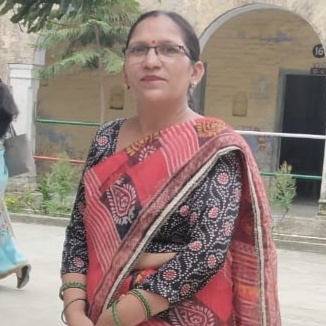 NAME 			:- Mrs. Geeta BansalDESIGNATION 		:- LecturerDEPARTMENT 		:- Sanskrit DepartmentSTATUS 			:- Self FinanceE-MAIL ID 			:- geetabansal1111@gmail.comQUALIFICATION 		:- M.A Sanskrit/ Hindi/ Education	DATE OF JOINING             :- 12th September 2022TOTAL EXPERIENCE	:- 1 Year